СОВЕТ КРЯЖИМСКОГО МУНИЦИПАЛЬНОГО ОБРАЗОВАНИЯ ВОЛЬСКОГО МУНИЦИПАЛЬНОГО РАЙОНА САРАТОВСКОЙ ОБЛАСТИРЕШЕНИЕот 03.02.2017 года                              № 4/7-26                     с. КряжимОб обращении в порядке законодательной инициативы в Саратовскую областную ДумуРуководствуясь  п.4 ст. 12 Федерального закона от 06 октября 2003 года           № 131-ФЗ «Об общих принципах организации местного самоуправления в Российской Федерации», Законом Саратовской области от 27 декабря 2004 года № 86-ЗСО «О муниципальных образованиях, входящих в состав Вольского муниципального района», статьями 11 и 21 Устава Кряжимского муниципального образования, и на основании решения Совета Кряжимского муниципального образования от 03.02.2017 года  № 4/7-25 «Об инициативе по изменению границ муниципальных образований Вольского муниципального района Саратовской области», решения Совета Куриловского муниципального образования от 03.02.2017 года № 4/3-12 «Об одобрении инициативы по изменению границ муниципальных образований Вольского муниципального района Саратовской области», решения Совета Нижнечернавского муниципального образования от 03.02.2017 года  №  4/7-26 «Об одобрении инициативы по изменению границ муниципальных образований Вольского муниципального района Саратовской области», Совет Кряжимского муниципального образования РЕШИЛ:1. Внести в порядке законодательной инициативы в Саратовскую областную Думу проект закона Саратовской области «О внесении изменений в Закон Саратовской области от 27 декабря 2004 года № 86-ЗСО «О муниципальных образованиях, входящих в состав Вольского муниципального района» согласно приложению к настоящему Решению.2. Настоящее Решение подлежит опубликованию.3. Настоящее Решение вступает в силу со дня его опубликования.4. Контроль за выполнением настоящего решения оставляю за собой.Глава Кряжимскогомуниципального образования                                                   А.П.ЛобановПриложение к решению Совета Кряжимскогомуниципального образованияот 03.02.2017г. № 4/7-26проект Закон Саратовской области «О внесении изменений в Закон Саратовской области «О муниципальных образованиях, входящих в состав Вольского муниципального района»Принят Саратовской областной Думой ______________________________ годаСтатья 1Внести в Закон Саратовской области от 27 декабря 2004 года № 86-ЗСО «О муниципальных образованиях, входящих в состав Вольского муниципального района» (с изменениями от 26 декабря 2008 года № 378-ЗСО, 25 ноября 2011 года № 183-ЗСО, 28 марта 2012 года № 42-ЗСО, 2 апреля 2014 года № 34-ЗСО) следующие изменения:1) а) раздел II приложения 5 изложить в следующей редакции:От точки А-1 до точки А-14 граница проходит по смежеству с Сенным муниципальным образованием на протяжении 11587,21 м.От точки А-1 до точки А-3 граница проходит по "живому урочищу" - тальвегу оврага Сурков в северо-западном направлении на протяжении 1071,6 м.От точки А-3 до точки А-5 граница проходит по "живому урочищу" - тальвегу оврага Сурков в юго-западном направлении на протяжении 1672,3 м.От точки А-5 до точки А-6 граница проходит по "живому урочищу" - тальвегу оврага Сурков в северо-западном направлении на протяжении 637,8 м.От точки А-6 до точки А-9 граница проходит вдоль пастбищного массива в северо-западном направлении на протяжении 3497,8 м.От точки А-9 до точки А-14 граница проходит вдоль пахотных земель в северо-западном направлении на протяжении 2792,6 м.От точки А-14 до точки А-16 граница проходит в северо-восточном направлении вдоль земель лесного фонда.От точки А-16 до точки Н-1 граница проходит в общем юго-восточном направлении вдоль земель лесного фонда.От точки Н-1 до точки Н-26 граница проходит в общем северо-западном направлении вдоль земель лесного фонда.От точки Н-26 до точки Н-44 граница проходит в общем восточном направлении вдоль земель лесного фонда.От точки Н-44 до точки Н-67 граница проходит в общем северо-западном направлении вдоль земель лесного фонда.От точки Н-67 до точки Н-70 граница проходит в общем юго-западном  направлении вдоль земель лесного фонда.От точки Н-70 до точки Н-104 граница проходит в общем северном  направлении вдоль земель лесного фонда.От точки Н-104 до точки А-33 граница проходит в общем южном  направлении вдоль земель лесного фонда.От точки А-33 до точки А-37 граница проходит вдоль земель запаса в юго-западном направлении на протяжении 1219,2 м.От точки А-37 до точки А-39 граница проходит вдоль земель запаса в юго-восточном направлении на протяжении 708,6 м.От точки А-39 до точки А-40 граница проходит вдоль пахотных земель в юго-западном направлении на протяжении 1092,6 м.От точки А-40 до точки А-49 граница проходит вдоль пахотных земель в северо-западном направлении на протяжении 978,1 м.От точки А-49 до точки Б-1 граница проходит вдоль пахотных земель в северо-западном направлении на протяжении 708,6 м.От точки Б-1 до точки В-1 граница проходит в северном направлении по смежеству с Балтайским районом на протяжении 22204,52 м.От точки Б-1 до точки Б-2 граница проходит по пахотным землям в северо-западном направлении на протяжении 738,8 м.От точки Б-2 до точки Б-32 граница проходит в северо-восточном направлении на протяжении 2348,9 м.От точки Б-32 до точки Б-57 граница проходит в северо-восточном направлении по землям лесного фонда на протяжении 4739,1 м.От точки Б-57 до точки Б-80 граница проходит вдоль земель лесного фонда в северо-восточном направлении на протяжении 2464,7 м.От точки Б-80 до точки Б-87 граница проходит в северо-восточном направлении на протяжении 1136,1 м.От точки Б-87 до точки Б-94 граница проходит по "живому урочищу" - тальвегу оврага Горяченский в северо-восточном направлении на протяжении 3372,8 м.От точки Б-94 до точки Б-103 граница проходит в северо-западном направлении на протяжении 1304,9 м.От точки Б-103 до точки Б-113 граница проходит вдоль земель лесного фонда в северо-западном направлении на протяжении 4762,1 м.От точки Б-113 до точки Б-119 граница проходит в северо-восточном направлении на протяжении 976,8 м.От точки Б-119 до точки В-1 граница проходит по землям лесного фонда в северном направлении на протяжении 2563,2 м.От точки В-1 до точки Г-1 граница проходит по смежеству с Черкасским муниципальным образованием на протяжении 17939,17 м.От точки В-1 до точки В-30 граница проходит по "живому урочищу" - тальвегу оврага в юго-восточном направлении на протяжении 1872,4 м.От точки В-30 до точки В-62 граница проходит по "живому урочищу" - тальвегу оврага в северо-восточном направлении на протяжении 1214,5 м.От точки В-62 до точки В-72 граница проходит по "живому урочищу" - тальвегу оврага в северо-восточном направлении на протяжении 507,8 м.От точки В-72 до точки В-78 граница проходит вдоль пахотных земель в юго-восточном направлении на протяжении 1474,1 м.От точки В-78 до точки В-79 граница проходит вдоль земель лесного фонда в северо-восточном направлении на протяжении 1108,77 м.От точки В-79 до точки В-81 граница проходит вдоль пахотных земель в юго-восточном направлении на протяжении 815,7 м.От точки В-81 до точки В-90 граница проходит по "живому урочищу" - тальвегу оврага Гороховый в юго-восточном направлении на протяжении 3394,2 м.От точки В-90 до точки В-100 граница проходит вдоль пахотных земель и лесополосы в юго-восточном направлении на протяжении 4198,7 м.От точки В-100 до точки Г-1 граница проходит вдоль пахотных земель в северо-восточном направлении на протяжении 3418,3 м.От точки Г-1 до точки Д-1 граница проходит по смежеству с Покровским муниципальным образованием на протяжении 4194,77 м.От точки Г-1 до точки Г-3 граница проходит вдоль пахотных земель в южном направлении на протяжении 712,9 м.От точки Г-3 до точки Г-8 граница проходит в юго-восточном направлении на протяжении 2197,6 м.От точки Г-8 до точки Г-9 граница проходит вдоль пастбищного массива в юго-восточном направлении на протяжении 2478,6 м.От точки Г-9 до точки Г-11 граница проходит в юго-восточном направлении на протяжении 404,1 м.От точки Г-11 до точки Д-1 граница проходит вдоль пахотных земель в юго-восточном направлении на протяжении 917,6 м.От точки Д-1 до точки Е-1 граница проходит по смежеству с Нижнечернавским муниципальным образованием на протяжении 7530,59 м.От точки Д-1 до точки Д-3 граница проходит вдоль земель лесного фонда в юго-западном направлении на протяжении 817,6 м.От точки Д-3 до точки Д-7 граница проходит вдоль пастбищных массивов и пахотных земель в юго-восточном направлении на протяжении 632,7 м.От точки Д-7 до точки Д-12 граница проходит вдоль автомобильной дороги районного значения в юго-восточном направлении на протяжении 618,9 м.От точки Д-12 до точки Д-14 граница проходит вдоль пахотных земель в юго-западном направлении на протяжении 961,3 м.От точки Д-14 до точки Д-17 граница проходит вдоль автомобильной дороги районного значения в юго-восточном направлении.От точки Д-17 до точки Д-21 граница проходит вдоль земель лесного фонда в юго-восточном направлении.От точки Д-21 до точки Н-1 граница приходит вдоль пастбищных угодий в северо-восточном направлении.От точки Н1 до точки Е1 граница проходит в юго-восточном направлении вдоль пахотных земель.От точки Е-1 до точки Ж-1 граница проходит по смежеству с Верхнечернавским муниципальным образованием на протяжении 14013,64 м.От точки Е-1 до точки Е-29 граница проходит вдоль лесополосы в западном направлении на протяжении 4308,4 м.От точки Е-29 до точки Ж-1 граница проходит по "живому урочищу" - тальвегу оврага Запольный в юго-восточном направлении на протяжении 7214,6 м.От точки Ж-1 до точки А-1 граница проходит вдоль пахотных земель в северо-западном направлении на протяжении 2204,07 м.б)  Кряжимское МО: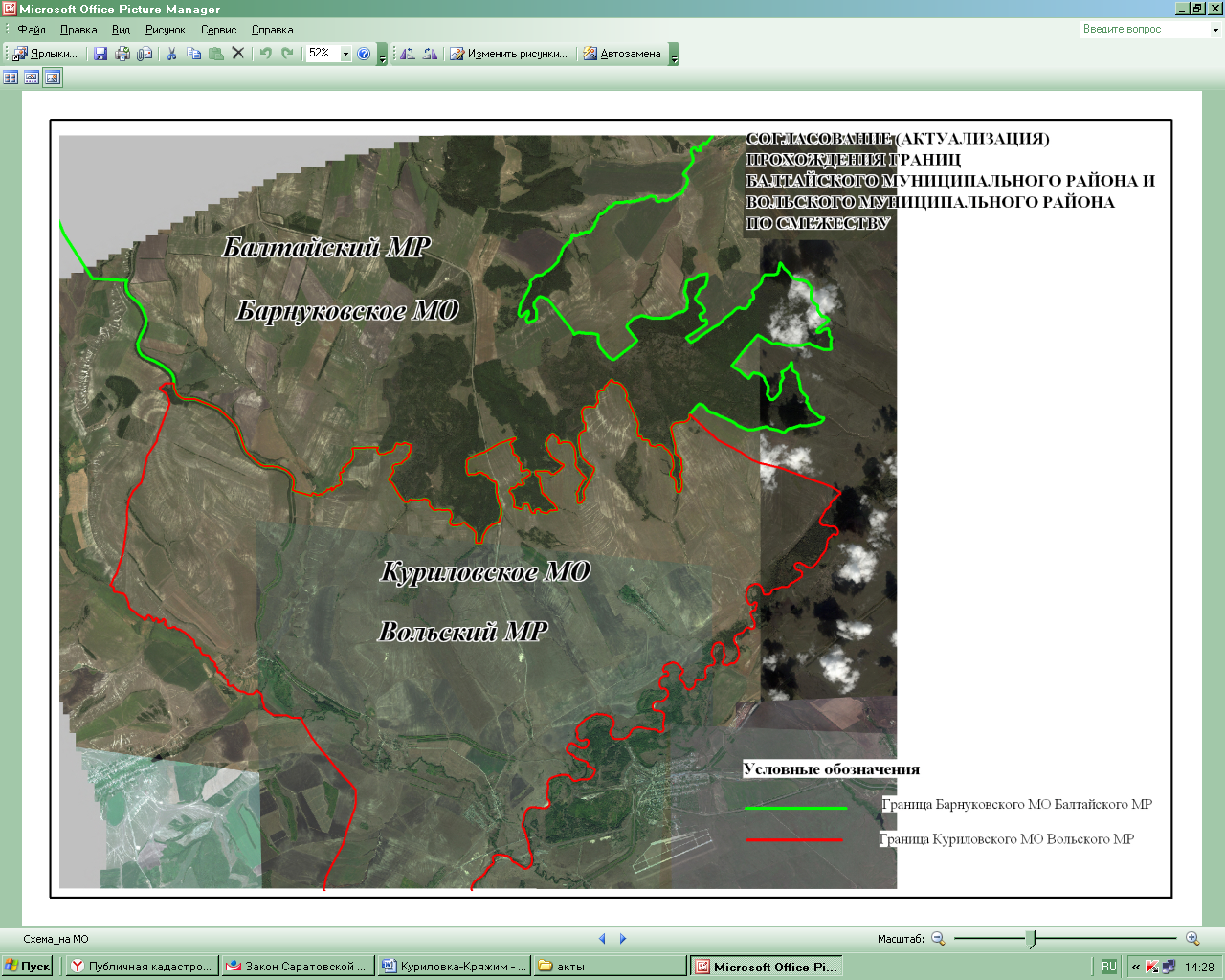 2) в разделе II приложения 7:а) абзацы девятнадцатый – двадцать девятый изложить в следующей редакции:От точки Б-19 до точки Н-1 граница проходит в северо-восточном направлении вдоль земель лесного фонда.От точки Н-1 до точки Н-16 граница проходит в общем юго-восточном направлении вдоль земель лесного фонда.От точки Н-16 до точки Н-36 граница проходит в общем северо-западном направлении.От точки Н-36 до точки Н-38 граница проходит в северо-восточном направлении по пахотным угодьям.От точки Н-38 до точки Н-53 граница проходит в общем южном направлении вдоль земель лесного фонда.От точки Н-53 до точки Н-71 граница проходит в общем северном  направлении вдоль земель лесного фонда.От точки Н-71 до точки Н-78 граница проходит в общем юго-восточном  направлении вдоль земель лесного фонда.От точки Н-78 до точки Н-88 граница проходит в общем северо-восточном  направлении вдоль земель лесного фонда.От точки Н-88 до точки Н-103 граница проходит в общем юго-восточном  направлении вдоль земель лесного фонда.От точки Н-103 до точки В-32 граница проходит в общем северном  направлении вдоль земель лесного фонда;б) абзацы тридцатый – тридцать шестой исключитьв) абзацы тридцать седьмой–тридцать девятый считать соответственно абзацами тридцатым – тридцать третьим.г) Куриловское МО:3) в разделе II приложения 9:а) абзацы второй – четвертый изложить в следующей редакции:«От точки А-1 до точки А-9 граница проходит вдоль пастбищных угодий в северо-западном направлении.От точки А-9 до точки А-13 граница проходит вдоль земель лесного фонда в северо-западном направлении. От точки А-13 до точки А-15 вдоль автомобильной дороги районного значения в северо-западном направлении».б) Нижнечернавское МО: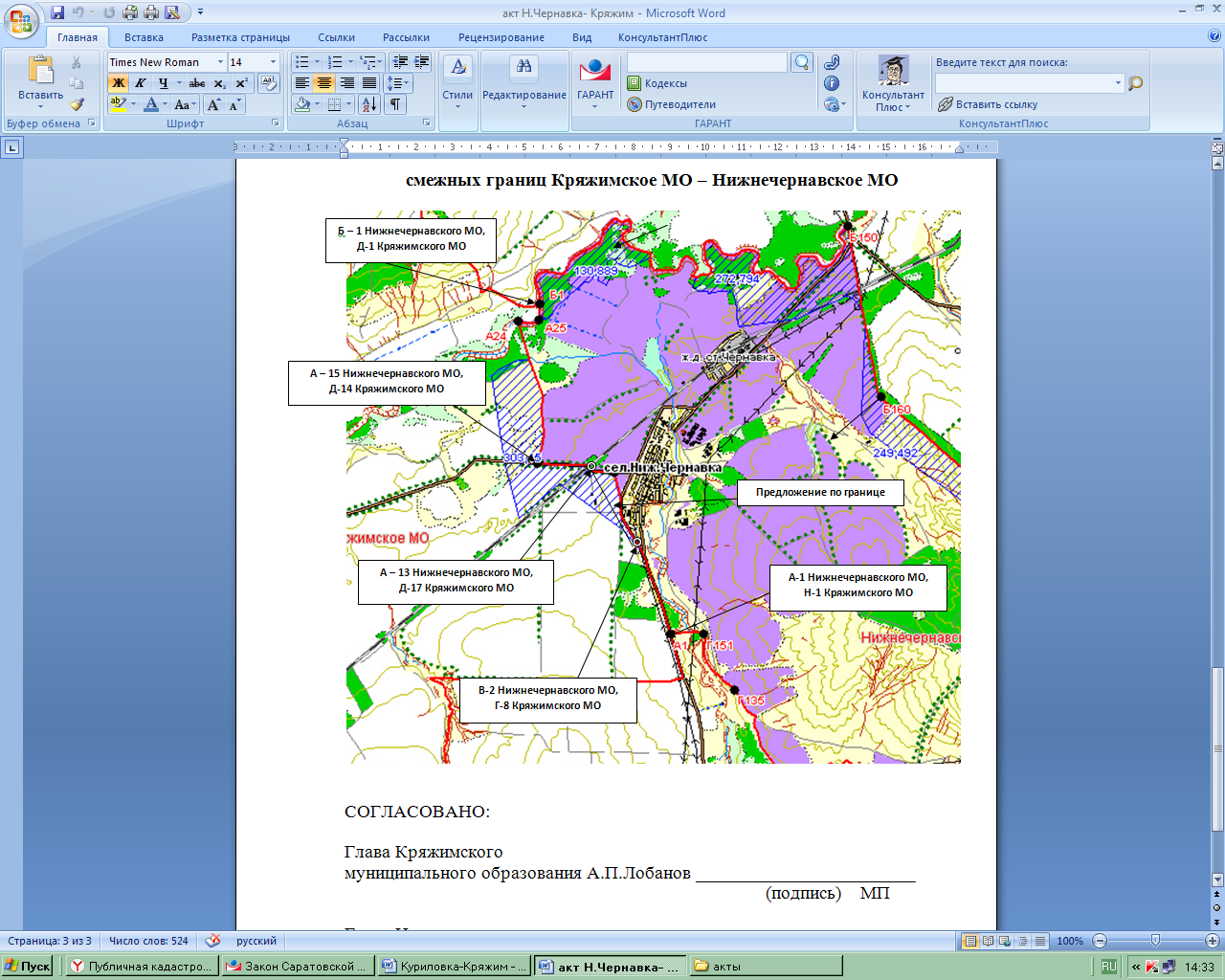 Статья 2Настоящий Закон вступает в силу через десять дней после дня его официального опубликования.Глава Кряжимскогомуниципального образования                                                          А.П.ЛобановГубернатор Саратовской областиВ.В. Радаев